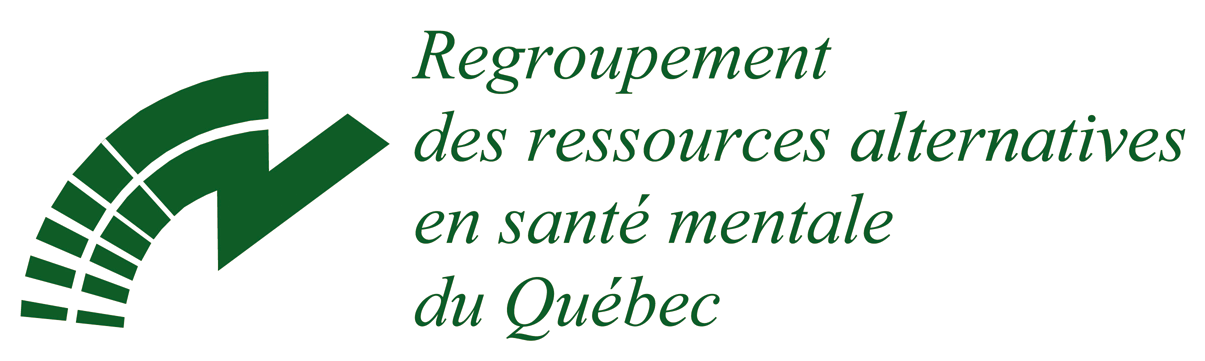 QUESTIONNAIRE POUR ADHÉSION AU RRASMQ À TITRE DE MEMBRE RÉGULIERLes réponses au questionnaire suivant permettront au conseil d’administration du RRASMQ de vous connaître et de valider si votre groupe satisfait les conditions pour devenir membre régulier du RRASMQ. Par la suite, il fera une recommandation à la prochaine assemblée générale annuelle du RRASMQ qui a lieu habituellement en juin. Votre adhésion est conditionnelle à la participation de votre groupe à la formation de base portant sur l’approche alternative en santé mentale. Ces deux journées de formation seront dispensées gratuitement dans votre organisme. Nous vous suggérons d’impliquer vos membres, votre personnel et vos administrateurs afin d’élaborer les réponses à ce questionnaire. Une discussion en groupe peut être un bon moyen pour le faire. Veuillez ensuite retourner les documents requis ci-dessous au RRASMQ :Ce questionnaire dûment complété;une résolution de votre conseil d’administration ; Une copie de vos lettres patentes;Une copie de vos règlements généraux;Une copie de votre plus récent rapport annuel (rapport d’activités et états financiers) ;Une copie de votre cadre de référence, code d’éthique s’il y a lieu;Un dépliant de votre ressource ou tout autre document de présentation.Les règlements généraux du RRASMQ stipulent qu’«est membre régulier tout groupe ou association qui satisfait aux conditions suivantes; 2.2.1 Être constitué en corporation dont les objectifs corporatifs se situent en santé mentale2.2.2 Répondre aux critères de définition d’un groupe membre régulier tels qu’établis par l’assemblée générale. 2.2.3 Participer aux activités et actions du Regroupement, selon ses moyens 2.2.4 Verser sa cotisation annuelle au Regroupement.»Section 1 : VOTRE RESSOURCE, SA RAISON D’ÊTRE 1.1 Votre ressource est-elle constituée en corporation à but non lucratif dont les objectifs corporatifs se situent en santé mentale ? 1.2 Quand votre ressource a-t-elle été fondée ?1.3 Par qui ?1.4 Pour répondre à quels besoins ?1.5 Y a-t-il eu des changements majeurs depuis la fondation? Si oui, lesquels ?1.6 Comment définissez-vous votre ressource ? (Ex. : milieu de jour, entraide, hébergement, etc.)1.7 Parlez-nous de vos activités ou services.  Section 2 : FONCTIONNEMENT de LA VIE ASSOCIATIVE ET DÉMOCRATIQUE DE VOTRE RESSOURCEQuels sont vos critères de participation ou d'admission des personnes dans votre ressource ? Avez-vous un processus d’adhésion des personnes à titre de membre de l’organisme? Si oui, pouvez-nous le décrire brièvement?Comment les personnes (vos membres) sont-elles impliquées dans l'organisation et la réalisation des activités ou services ?Comment votre ressource soutient-elle ses membres (formations, ateliers, soutien, recrutement) en vue de leur intégration dans les instances décisionnelles (Assemblée générale, Conseil d’administration) ou tout autres espaces de vie associative?Composition du conseil d’administration de votre ressource :Si vous être une ressource avec intervenants et intervenantes, votre conseil d’administration est-il composé d’au moins 25% de personnes qui utilisent ou ont utilisé les services de la ressource ?Si vous être une ressource uniquement dirigée par ses membres (par et pour), votre conseil d’administration est-il composé d’au moins 50% de personnes qui utilisent ou ont utilisé les services de la ressource ?Autonomie de votre ressourceLes personnes élues au CA de votre ressource sont-elles indépendantes du réseau public ? C’est-à-dire qu’elles ne représententofficiellement aucune instance gouvernementale. Votre ressource, via ses instances décisionnelles, a-t-elle le plein pouvoir de décider de ses orientations, de ses activités ou services, de ses politiques? SECTION 3 : VOTRE PHILOSOPHIE Comment qualifiez-vous votre approche auprès des personnes? Quelle est votre conception des problèmes de santé mentale ?Diriez-vous que votre ressource prend en compte la place de la médication dans la vie des personnes? Comment?Diriez-vous que votre ressource prend en compte l’exercice des droits des personnes? Comment?Votre ressource valorise-t-elle l’entraide entre les personnes? Expliquez.Avez-vous un code d'éthique ou un cadre de référence ? (Si oui, veuillez nous le faire parvenir.)SECTION 4 : VOTRE IMPLICATION DANS LA COMMUNAUTÉ4.1   Avez-vous des liens avec certains organismes communautaires ? Expliquez la nature de ces liens.4.2   Avez-vous des liens avec le réseau institutionnel ? Expliquez la nature de ces liens.4.3   Êtes-vous membre d'autres regroupements ? Si oui, lesquels ?4.4   Entretenez-vous des liens avec votre communauté en général (promotion, sensibilisation)? Expliquez.Section 5 : VOUS ET LE RRASMQ5.1  Dites-nous pourquoi vous voulez être membre du RRASMQ.5.2  Quelles sont vos attentes à l'égard du RRASMQ ?5.3  Dans le respect de vos moyens, de quelle manière souhaitez-vous participer au RRASMQ?ConclusionDe quelle manière avez-vous procédé pour préparer votre adhésion au RRASMQ?